1	Introduction1.1	L'objet du présent document est de rendre compte de l'état d'avancement de la mise en oeuvre de la première année du budget de l'Union pour la période 2018-2019 en ce qui concerne les produits et les charges.2	Budget de l'Union pour l'exercice biennal 2018-2019 (Résolution 1387)2.1	Le budget de l'Union pour la période 2018-2019 a été adopté par le Conseil à sa session de 2017 en vertu de la Résolution 1387. Le budget biennal se chiffre à 324 617 000 CHF et se décompose comme suit: 159 877 000 CHF pour l'année 2018 et 164 740 000 CHF pour l'année 2019. Il est fondé sur une unité contributive annuelle de 318 000 CHF pour les Etats Membres, ce qui correspond à une croissance nominale zéro par rapport aux exercices biennaux précédents. Le budget de l'Union est mis en oeuvre conformément à l'Article 10 du Règlement financier.2.2	Le Tableau 1 ci-après présente la situation du budget pour 2018, qui indique les charges au 31 janvier 2018 et les prévisions des produits et des charges jusqu'au 31 décembre 2018. Les prévisions préliminaires pour 2018 font apparaître un écart de 3 millions CHF, qui s'explique essentiellement par la mise en oeuvre de la décision de la CFPI relative à l'ajustement de poste à Genève.Tableau 1 ‒ Mise en oeuvre de la Résolution 1387 relative au budgetBUDGET 2018 – Prévisions des produits et des chargesEn milliers CHF3	Produits3.1	Les produits de l'Union se composent des contributions mises en recouvrement, du recouvrement des coûts, des intérêts/autres produits et des prélèvements globalement négatifs sur le Fonds de réserve (Document C17/10, paragraphe 13). Les produits provenant des contributions mises en recouvrement, plus élevés que prévu, contribueront à compenser le manque à gagner escompté concernant les produits provenant des Membres de Secteur et les produits au titre du recouvrement des coûts.3.2	Les produits tirés des contributions mises en recouvrement représentent 77,8% du budget total pour 2018. Ils proviennent des contributions versées par les Etats Membres, les Membres de Secteur, les Associés et les établissements universitaires. Le Tableau 2 ci-après présente la ventilation des contributions mises en recouvrement.Tableau 2 ‒ Produits provenant des contributions mises en recouvrementEn milliers CHF3.3	Le montant de l'unité contributive annuelle est fixé à 318 000 CHF pour la période 2018-2019. Le nombre d'unités versées par les Etats Membres au 31 janvier 2018 est de 341 1/4 unités, soit sept unités de plus que les 334 1/2 unités prévues au budget (la Chine et le Pakistan ayant augmenté leur classe de contribution, qui est passée respectivement de 14 à 20 unités et de 1 à 2 unités).3.4	Pour 2018, le montant de l'unité contributive annuelle est fixé à 63 600 CHF pour les Membres de Secteur et à 10 600 CHF pour les Associés. Au 31 janvier 2018, le total des produits facturés provenant des Membres de Secteur était inférieur de 1,8 million CHF (–11%) aux produits inscrits au budget Il en est de même pour les produits facturés aux Associés, qui sont inférieurs de 0,29 million CHF aux produits inscrits au budget (–15%).3.5	Depuis 2011, la mise en oeuvre de la Résolution 169 (Rév. Busan, 2014) a engendré de nouvelles sources de recettes provenant de l'admission d'établissements universitaires, d'universités et d'instituts de recherche associés. Au 31 janvier 2018, on comptait un total de 120 établissements universitaires inscrits.3.6	Les produits tirés du recouvrement des coûts représentent 21,8% du total des produits inscrits au budget. La ventilation de ces produits est présentée dans le Tableau 3. Les produits tirés du recouvrement des coûts devraient être inférieurs aux montants inscrits au budget pour 2018, en raison principalement des produits au titre du recouvrement des coûts pour l'appui aux projets. Cette baisse est en partie compensée par l'augmentation des produits tirés des numéros UIFN et des ressources INR.Tableau 3 ‒ Produits provenant du recouvrement des coûtsEn milliers CHF4	Charges4.1	S'agissant des charges, l'UIT prend en permanence des mesures d'efficacité et déploie constamment des efforts pour se conformer aux dispositions de la Résolution 1387. L'objectif est de maintenir les charges dans les limites du budget à la fin de l'exercice 2018. La mise en oeuvre de la décision de la CFPI visant à réduire les indemnités de poste des catégories professionnelle et supérieure pour les fonctionnaires en poste à Genève permettra de réaliser des économies estimées à environ 3 millions CHF pour 2018.5	Fonds de réserve de l'UIT5.1	Un montant de 1,15 million CHF devait être versé au Fonds de réserve pendant la période 2018-2019 conformément à la Résolution 1387, étant donné que le même montant a été prélevé pour l'exercice biennal 2016-2017. En outre, la direction s'est engagée à réaliser des économies d'un montant de 0,946 million CHF dans le cadre de la mise en oeuvre du budget, afin d'équilibrer le budget pour 2018.5.2	Le montant effectif du versement/prélèvement sur le Fonds de réserve sera déterminé à la clôture des comptes à la fin de l'année 2018.5.3	En outre, le Conseil a chargé le Secrétaire général de prélever un montant de 1,0 million CHF sur le Fonds de réserve au 1er janvier 2018 et de le transférer au Fonds ASHI pour régler les engagements à long terme non financés.6	Budget axé sur les résultats 6.1	Le Tableau 4 ci-dessous présente les charges au 31 janvier 2018 pour les quatre buts stratégiques figurant dans le Plan stratégique de l'Union pour la période 2016-2019, comme indiqué dans la Résolution 71 (Rév. Busan, 2014) de la Conférence de plénipotentiaires. Aucun écart important n'est à noter aussi tôt dans l'année. Tableau 4 ‒ Coût des buts stratégiques de l'UIT au 31 janvier 2018En milliers CHF_____________Conseil 2018
Genève, 17-27 avril 2018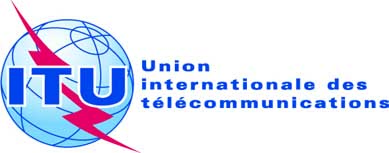 Point de l'ordre du jour: ADM 1Document C18/9-FPoint de l'ordre du jour: ADM 18 février 2018Point de l'ordre du jour: ADM 1Original: anglaisRapport du Secrétaire généralRapport du Secrétaire généralExamen annuel des produits et des chargesExamen annuel des produits et des chargesRésuméLe présent document expose les principaux éléments de la mise en oeuvre du budget pour la période 2018-2019, conformément au numéro 73 de la Convention de l'UIT, qui dispose que le Conseil procède à un examen annuel des produits et des charges.Suite à donnerLe Conseil est invité à prendre note du présent document.____________RéférencesArticle 4 de la Convention, numéro 73;Résolution 1387 du Conseil (Budget biennal de l'Union pour la période 2018-2019)Budget 2018Montants effectifs au 
31 janvier 2018Prévisions pour 2018Ecart%PRODUITSTotal des contributions mises en recouvrement124 401124 591124 5911900,2%Total du recouvrement des coûts36 375 2 52436 050–325–0,9%Produits provenant des intérêts300100150–150–50%Autres produits100510000%Prélèvement sur le Fonds de réserve–2 2450–2 24500%Economies découlant de la mise en oeuvre du budget946094600%TOTAL DES PRODUITS159 877127 220159 592–285–0,2%CHARGESSecrétariat général90 5495 05188 8491 7001,9%UIT-R27 9882 05927 4635251,9%UIT-T13 50589813 2522531,9%UIT-D27 8351 69827 3135221,9%TOTAL DES CHARGES 159 8779 705156 8773 0001,9%PRODUITS MOINS CHARGES 0117 5152 715Contributions mises en recouvrementBudget 2018Montants effectifs au 
31 janvier 2018Prévisions pour 2018Ecart%Contributions mises en recouvrementabcd = c-ae = d/a1	Etats Membres106 292108 518108 5182 2262,1%2	Membres de Secteur15 87514 08514 085–1 790–11,3%3	Associés1 9551 6601 660–295–15,1%4	Etablissements universitaires2793283284917,6%Total124 401124 591124 591190 0,2%Recouvrement des coûtsBudget 2018Montants effectifs au 
31 janvier 2018Prévisions pour 2018Ecart%Recouvrement des coûtsabcd = c-ae = d/a1	Appui aux projets1 3750750–625–45,5%2	Ventes des publications19 00077019 00000%3	Numéros UIFN50075780030060%4	TELECOM1 50001 50000%5	Fiches de notification des réseaux à satellite14 00099714 00000%6	Autres0000100%Total36 3752 52436 050–325–0,9%Mise en oeuvre du budget de l'UITMise en oeuvre du budget de l'UITBudget 2018Montants effectifs 
au 31 janvier 2018EcartBut 1Croissance54 9423 33550 776But 2Inclusion74 5944 52868 516But 3Durabilité17 3281 05215 931But 4Innovation et partenariats13 01379011 949TOTAL159 8779 705147 172